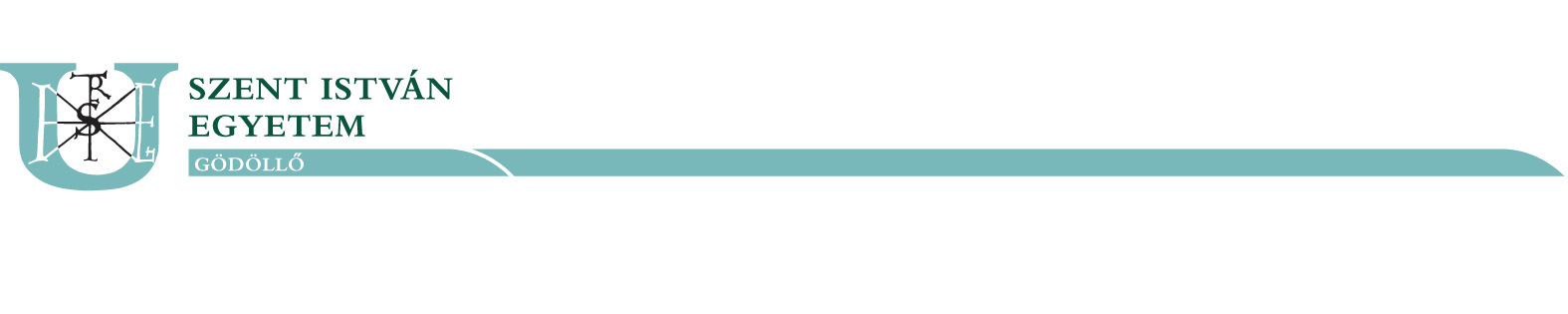 Dean’s fairness requestAdministrator’s name:Administrator’s contact: Request ID:Dear Mrs./Mr. Dean!UndersignedName of student: Student ID: Training: Faculty: Programme: Year of entrance:Division: Place of training:I apply to you with the following request:Justification: I acknowledge that I cannot get permission:to get signature for the term, to permit exams beyond the exams fixed in 55.§ of Studies and Exams Code,to elongate the length of studies in state funded financial form,to release from training requirementsfor cancellation the consequences of disciplinary penaltyFairness request so farthere was no fairness requestfirst time: 	 (for what I got) Certificated:	referendary of studiesBy submitting the request I acknowledge the conditions of Studies and Exams Code concerning my request. Date: 	, 20	. 	 month 	 day__________________signature of studentPermitted / Not permittedDate: 	, 20	. 	 month 	 day…………………………………….								dean